Voetbal MasterzGa naar de website en doe de spelregeltest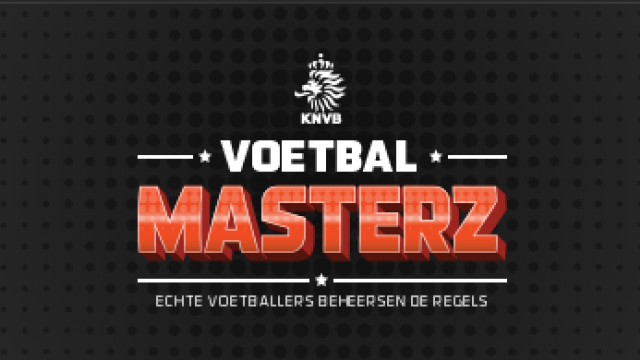 